BTS ASSISTANCE TECHNIQUE D’INGÉNIEURDOSSIER REPONSESAFFINAGE DE FROMAGESCe dossier comprend les documents DR 1 à DR 18PRESENTATION DE L'ETUDE.Pour augmenter la capacité d’affinage des caves, il a été décidé de modifier les robots de soins pour permettre de traiter plus de meules de fromage en un temps identique. Ainsi il faut :vérifier que le cycle de montée des meules de fromage permet de ne pas perdre de temps malgré l’augmentation du nombre de rayonnages ; c’est-à-dire un temps de déplacement inférieur à 5 s pour un déplacement de 3,41 m de la meule de fromage ; vérifier que la motorisation et sa commande permettent d’atteindre les objectifs fixés ;vérifier que la protection de l’installation reste conforme aux normes en vigueur.L’étude comporte 5 parties :Partie 1 : vérification du paramétrage du système de levage actuelProblématique : le profil de vitesse configuré sur le variateur de contrôle de la montée d’une meule de fromage, permet-il de respecter le nouveau cahier des charges ?Partie 2 : modification du profil de vitesse moteurProblématique : quelle devra être la vitesse de rotation du moteur permettant un temps de déplacement vertical pour la pose d’une meule conforme au nouveau cahier des charges ?Partie 3 : étude des performances du moteurProblématique : quel devront être le couple de démarrage et le couple nominal du moteur pour pouvoir obtenir le profil de vitesse voulu ?Partie 4 : détermination des nouvelles références du moteur et du variateurProblématique : quel ensemble motoréducteur et variateur permettra d’atteindre les performances désirées ?Partie 5 : alimentation électriqueProblématique : l’alimentation du variateur et de son moteur permet-elle de respecter les normes en vigueur ?Temps conseillés 	Lecture sujet ……………………………………………………………………………  10 minPartie 1 : ………………………………………………………………………………..   20  minPartie 2 : ………………………………………………………………………………..   20  minPartie 3 : ………………………………………………………………………………..   60  minPartie 4 : ………………………………………………………………………………..   40  minPartie 5 : ………………………………………………………………………………..   30  minPartie 1 : vérification du paramétrage du système de levage actuel. Problématique : le profil de vitesse configuré sur le variateur de contrôle de la montée d’une meule de fromage, permet-il de respecter le nouveau cahier des charges ?Dans un premier temps, on considère que l’évolution de la vitesse lors de la montée de la meule de fromage est la suivante :On se propose dans cette partie de retrouver, à partir des réglages initiaux du variateur et les caractéristiques du moteur, les temps d’accélération Δt1, de décélération Δt3, le temps de fonctionnement à vitesse constante Δt2 et la vitesse maximale de montée Vmax.La référence du motoréducteur est : FA37 DRE 90M4 pour une vitesse en sortie nominale de 128 tr·min-1.Détermination de la vitesse de montée de la machineCadre réponse 1.1Nb de paires de pôles : Vitesse nominale du moteur :			Coefficient de transmission i : Puissance nominale du moteur :			Rapport de réduction k : Étude des paramètres du variateur de vitesse du moteur de l’élévateur.A l’aide du logiciel de programmation du variateur, on relève les paramètres suivants :Cadre réponse 1.2La vitesse nominale de rotation du moteur : Le temps d’accélération : 	Le temps de décélération : Cadre réponse 1.3C02522=	C02523=JustificationCadre réponse 1.4C02524=	C02525= Déplacement pour un tour en sortie du réducteur : Cadre réponse 1.5Détermination du temps de déplacement vertical pour la pose d’une meule de fromageLa course maximale pour la pose d’une meule de fromage est de 3,41 m.Le temps de déplacement vertical maximal pour la pose d’une meule est de 5 s.Pour la suite du problème, on suppose :	Δt1 = 1 s	Δt3 = 1 s	Vmax = 0,58 m·s-1Cadre réponse 1.6Cadre réponse 1.7Quels que soient les résultats précédents, on prendra Δt2 = 4,9 s pour la question 1.8Cadre réponse 1.8Partie 2 : modification du profil de vitesse moteurProblématique : quelle devra être la vitesse de rotation du moteur permettant un temps de déplacement vertical pour la pose d’une meule conforme au nouveau cahier des charges ?Pour diminuer le temps de montée malgré l’augmentation du nombre de rayonnages (hauteur de 3,41 m), il est nécessaire de modifier les paramètres du mouvement.Une simulation permet d’obtenir les trois profils suivant :On prendra pour la suite un diamètre primitif de poulie motrice dp de 86,6 mm et i = 11,08, quels que soient les résultats des questions précédentes.Partie 3 : détermination des performances du moteur.Problématique : quels devront être les couples de démarrage et nominal du moteur pour pouvoir obtenir le profil de vitesse voulu ?En décomposant le système isolé défini, on obtient la chaîne d’énergie ci-dessous avec :- T : tension de la courroie- a : accélération du chariot porte-meule- Jmot : moment d’inertie du moteur- JE/p : moment d’inertie du chariot porte-meule ramené sur l’axe de la poulie- JE/m : moment d’inertie du chariot porte-meule ramené sur l’axe du moteur- ’ : accélération angulaire de l’arbre du moteur- Crm : couple résistant au niveau du moteur- Crp : couple résistant au niveau de la poulie- i : coefficient de transmission- mt : masse totale en translationDétermination de la tension de la courroie pour connaître le couple sur la poulie d’entraînement.Pour connaître le couple résistant sur l’arbre moteur Crm, il faut déterminer le couple résistant sur l’axe de la poulie Crp qui dépend de la tension dans la courroie T. On cherchera la condition la plus contraignante.Données :masse d’une meule de fromage m1 = 40 kg ;masse du plateau élévateur m2 = 80 kg ;masse du cadre mobile m3 = 30 kg ; poids de la meule de fromage ;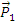  poids du plateau ;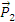  poids du cadre mobile.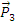 On isole l’ensemble mobile E {cadre mobile + plateau élévateur + meule de fromage}.Rappel : g = 10 m·s-2(Rappel PFD : )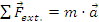 La simulation du fonctionnement du système sur logiciel requiert la valeur du moment d’inertie ramené à l’arbre moteur.A l’aide des paramètres précédents, il est possible de simuler le fonctionnement du système sur logiciel et on obtient le graphique suivant.On appelle Cacc le couple moteur pendant la phase de démarrage et Cm le couple moteur à vitesse constante.Problématique : est-ce que l’ensemble motoréducteur et variateur actuel permettra d’obtenir le profil de vitesse désirée ?La motorisation actuelle est un motoréducteur FA37 DRE 90M4 associé à un variateur de fréquence qui garde le rapport U/F constant.On désire vérifier s’il permet d’atteindre les objectifs fixés et tout particulièrement une vitesse de 2000 tr·min-1 pour un couple résistant de 6,8 Nm.Cadre réponse 3.10On donne la caractéristique couple moteur fonction de la fréquence d’alimentation du variateur pour une commande U/f constant. Cadre réponse 3.11Couple nominal moteur : Partie 4 : détermination des nouvelles références du moteur et du variateurProblématique : quel ensemble motoréducteur et variateur permettra d’atteindre les performances désirées ?Les contraintes vis-à-vis du choix du moteur et de son variateur sont :pas de ventilation forcée (vitesse de rotation du moteur rapide) ;moteur robuste sans maintenance ;le moteur devra être le plus compact possible ;le moteur devra avoir le meilleur rendement possible ;le variateur n’assure pas le positionnement ;régulation de vitesse.Les contraintes pour déterminer la puissance du moteur sont :la vitesse maximale nécessaire pendant un cycle de fonctionnement est de 2000 tr·min-1 ;pour éviter les problèmes dus aux surcharges, on utilisera un coefficient de sécurité de 1,5 et on choisira un moteur ayant un couple nominal minimum de 12 Nm à 2000 tr·min-1 ;le moteur doit pouvoir monter la charge pour une température dans la cave de 20°C sachant que l’altitude de la cave est de 350 m ;le couple moteur pendant un cycle de montée et de descente d’une meule de fromage est simplifié ainsi.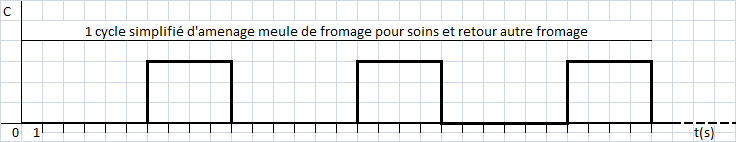 Cadre réponse 4.1Type de moteur : Type de variateur : Cadre réponse 4.2Cadre réponse 4.3Cadre réponse 4.4Facteur de marche = Facteur correction cycle : k1 =Facteur correction température : k2 (si l’altitude est inférieure à 1000 m, on utilise la courbe 1000 m)Calcul puissance nécessaire : Cadre réponse 4.5Cadre réponse 4.6Partie 5 : alimentation électrique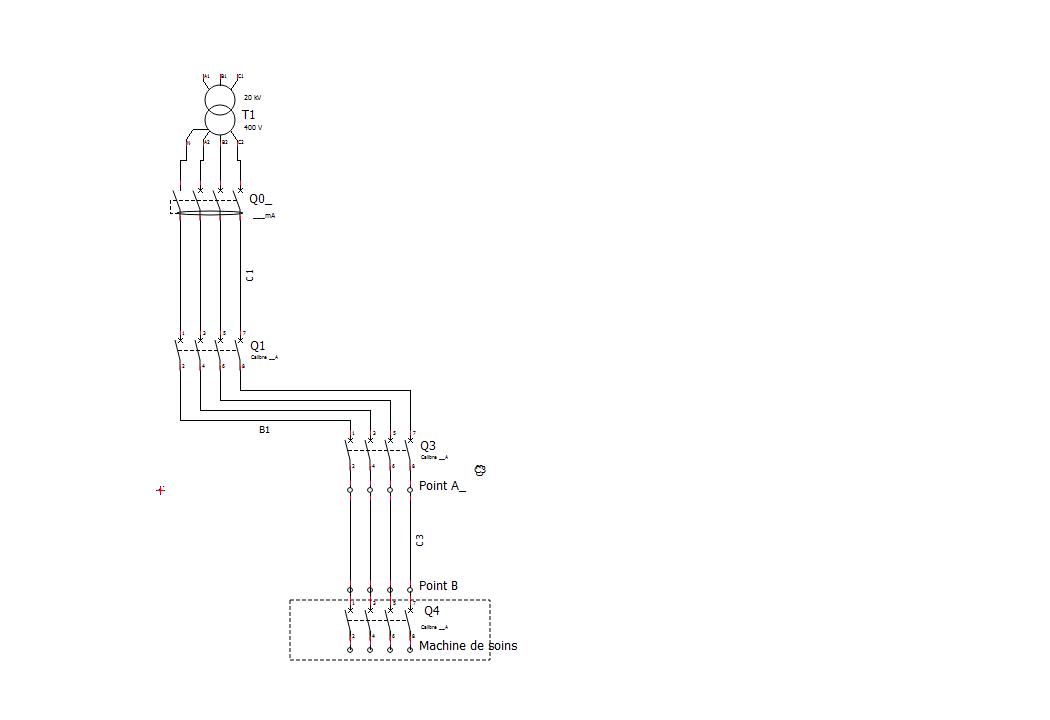 Problématique : l’alimentation du variateur et de son moteur permet-elle de respecter les normes en vigueur ?Vérification de la protection de la machine et de son alimentation. Le système est alimenté en triphasé + neutre par un câble C3 entre les points A et B.Caractéristiques du câble C3 :          - longueur 50 m sur un enrouleur ;          - la section des conducteurs en cuivre                    est 1,5 mm². La chute de tension à l’origine du câble (au point A) est de 1,2 %.La machine est actuellement protégée par un disjoncteur repère Q4 DPN N référence 21597.La machine de soins constituée principalement de moteur absorbe un courant en fonctionnement de 15,5 A.Cadre réponse 5.1Calibre :Nombre de pôles : Courbe : Cadre réponse 5.2Cadre réponse 5.3Cadre réponse 5.4Cadre réponse 5.5ÉPREUVE E.4 : ÉTUDE D’UN SYSTÈME PLURITECHNOLOGIQUESous épreuve : vérification des performances mécaniques et 
                           électriques d’un système pluritechnologiqueUnité U42Question 1.1Déterminer le nombre de paires de pôles du moteur, la vitesse nominale du moteur, la puissance nominale du moteur, le coefficient de transmission i et le rapport de réduction k. Voir  DT1 à DT3Déterminer le nombre de paires de pôles du moteur, la vitesse nominale du moteur, la puissance nominale du moteur, le coefficient de transmission i et le rapport de réduction k. C00011 : 1420 C03502 : 1C02522 : 1108C02525 : mmC03500/1 : 100C03503 : 1C02523 :100C02524 : 272Question 1.2Déterminer, à l’aide de la documentation du logiciel de programmation et des paramètres ci-dessus, la vitesse nominale de rotation du moteur et les temps d’accélération et de décélération.Voir DT4Déterminer, à l’aide de la documentation du logiciel de programmation et des paramètres ci-dessus, la vitesse nominale de rotation du moteur et les temps d’accélération et de décélération.Question 1.3Rappeler et justifier les réglages des paramètres C02522, C02523, en utilisant les caractéristiques du rapport de transmission et les caractéristiques mécaniques de la machine.Voir DT4 etDR 2 (Question 1.1)Rappeler et justifier les réglages des paramètres C02522, C02523, en utilisant les caractéristiques du rapport de transmission et les caractéristiques mécaniques de la machine.Question 1.4Rappeler et déterminer, à l’aide de la documentation du logiciel de programmation, et des paramètres C02524 et C02525, le déplacement pour un tour en sortie du réducteur. Voir DT4Rappeler et déterminer, à l’aide de la documentation du logiciel de programmation, et des paramètres C02524 et C02525, le déplacement pour un tour en sortie du réducteur. Question 1.5En utilisant les paramètres du variateur, calculer la vitesse de montée des meules de fromage qui correspond à la vitesse de référence machine dans la documentation du variateur. Le résultat sera exprimé en m·s-1Voir DT4En utilisant les paramètres du variateur, calculer la vitesse de montée des meules de fromage qui correspond à la vitesse de référence machine dans la documentation du variateur. Le résultat sera exprimé en m·s-1Question 1.6Calculer la distance parcourue pendant la phase d’accélération. Les phases d’accélération et phases de décélération sont des mouvements rectilignes uniformément variés.Calculer la distance parcourue pendant la phase d’accélération. Les phases d’accélération et phases de décélération sont des mouvements rectilignes uniformément variés.Question 1.7Calculer le temps de déplacement vertical à vitesse constante Δt2 pour une pose d’une meule de fromage lorsque la course totale est de 3,41m.Calculer le temps de déplacement vertical à vitesse constante Δt2 pour une pose d’une meule de fromage lorsque la course totale est de 3,41m.Question 1.8Indiquer sur le diagramme suivant : Vmax, les temps Δt1, Δt2 et Δt3. Comparer le temps de pose d’une meule de fromage avec cette configuration du variateur et pour une course de 3,41 m avec l’exigence du cahier des charges. Conclure.Indiquer sur le diagramme suivant : Vmax, les temps Δt1, Δt2 et Δt3. Comparer le temps de pose d’une meule de fromage avec cette configuration du variateur et pour une course de 3,41 m avec l’exigence du cahier des charges. Conclure.profil initialparam 2param 3Vmax0,580,80,8[m·s-1]accélération0,581,60,8[m·s-2]temps accélération10,51[s]décélération0,581,60,8[m·s-2]temps décélération10,51[s]Question 2.1Justifier le choix du paramétrage 2.Justifier le choix du paramétrage 2.Cadre réponse 2.1 Question 2.2Calculer le périmètre P du cercle primitif de la poulie d’entraînement et en déduire son rayon R.Voir DT12Calculer le périmètre P du cercle primitif de la poulie d’entraînement et en déduire son rayon R.Cadre réponse 2.2P = R = Question 2.3Déterminer la fréquence de rotation ωp de la poulie d’entraînement.Voir DT12Déterminer la fréquence de rotation ωp de la poulie d’entraînement.Cadre réponse 2.3p = Question 2.4Déterminer la fréquence de rotation ωm de l’arbre du moteur.Voir DT12Déterminer la fréquence de rotation ωm de l’arbre du moteur.Cadre réponse 2.4m = Question 3.1Nommer les éléments de la chaîne d’énergie dans le schéma ci-dessous.Voir DT12Nommer les éléments de la chaîne d’énergie dans le schéma ci-dessous.Cadre réponse 3.1Question 3.2Préciser le sens de déplacement du chariot porte-meule pour une rotation de la poulie motrice dans le sens horaire.Voir DT12Préciser le sens de déplacement du chariot porte-meule pour une rotation de la poulie motrice dans le sens horaire.Cadre réponse 3.2Question 3.3Préciser le type de courroie utilisé et justifier ce choix.Voir DT12Préciser le type de courroie utilisé et justifier ce choix.Cadre réponse 3.3Question 3.4Déterminer la tension dans la courroie pendant la phase d’accélération pour ranger une meule de fromage sur une planche à 3,41 m de hauteur (accélération verticale a = 1,6 m·s-2). Voir DT12Déterminer la tension dans la courroie pendant la phase d’accélération pour ranger une meule de fromage sur une planche à 3,41 m de hauteur (accélération verticale a = 1,6 m·s-2). Cadre réponse 3.4Question 3.5Montrer que le moment d’inertie équivalent de l’ensemble mobile en translation JE/p ramené sur l’axe de la poulie est de l’ordre de 0,3 kg·m2.Voir DT11 etDT12Montrer que le moment d’inertie équivalent de l’ensemble mobile en translation JE/p ramené sur l’axe de la poulie est de l’ordre de 0,3 kg·m2.Cadre réponse 3.5Question 3.6Calculer le moment d’inertie équivalent de l’ensemble mobile JE/m ramené sur l’axe moteur.Voir DT11Calculer le moment d’inertie équivalent de l’ensemble mobile JE/m ramené sur l’axe moteur.Cadre réponse 3.6Question 3.7Déterminer le moment d’inertie équivalent total sur l’arbre moteur JT = JE/m + Jmot.Voir DT2Déterminer le moment d’inertie équivalent total sur l’arbre moteur JT = JE/m + Jmot.Cadre réponse 3.7Question 3.8Relever sur le graphique ci-dessus les valeurs de Cacc et Cm.Relever sur le graphique ci-dessus les valeurs de Cacc et Cm.Cadre réponse 3.8Cacc =                                                                            Cm = Question 3.9Préciser comment, à partir de ces valeurs, on pourra choisir le couple de démarrage du moteur Cdem et le couple nominal Cn du moteur. Préciser comment, à partir de ces valeurs, on pourra choisir le couple de démarrage du moteur Cdem et le couple nominal Cn du moteur. Cadre réponse 3.9Question 3.10Calculer la fréquence d’alimentation du moteur pour avoir une vitesse de synchronisme de : 2000 tr·min-1.Calculer la fréquence d’alimentation du moteur pour avoir une vitesse de synchronisme de : 2000 tr·min-1.Question 3.11Relever dans la documentation du moteur le couple nominal du moteur, puis en utilisant la caractéristique couple moteur fonction de la fréquence d’alimentation du variateur, justifier la nécessité de changer de moteur.Voir  DT2Relever dans la documentation du moteur le couple nominal du moteur, puis en utilisant la caractéristique couple moteur fonction de la fréquence d’alimentation du variateur, justifier la nécessité de changer de moteur.Question 4.1En utilisant la documentation, choisir et justifier le type de moteur et le type de variateur.Voir  DT5En utilisant la documentation, choisir et justifier le type de moteur et le type de variateur.Question 4.2Déterminer le type de service du moteur. Justifier votre réponse.Voir  DT6Déterminer le type de service du moteur. Justifier votre réponse.Question 4.3Calculer la puissance mécanique nécessaire en sortie du moteur pour entraîner la charge à la vitesse de 2 000 tr·min-1.Voir  DT6Calculer la puissance mécanique nécessaire en sortie du moteur pour entraîner la charge à la vitesse de 2 000 tr·min-1.Question 4.4En utilisant la documentation, dimensionner la puissance utile du moteur pour entraîner la charge dans les conditions d’utilisations précédentes.Voir  DT6En utilisant la documentation, dimensionner la puissance utile du moteur pour entraîner la charge dans les conditions d’utilisations précédentes.Question 4.5Le moteur référence NX630EYWR6000 alimenté en 400 V a été choisi. En utilisant la documentation, justifier ce choix.Voir  DT7Le moteur référence NX630EYWR6000 alimenté en 400 V a été choisi. En utilisant la documentation, justifier ce choix.Question 4.6Donner la référence du variateur à associer.Voir  DT7Donner la référence du variateur à associer.Question 5.1En étudiant la documentation du disjoncteur Q4, préciser le calibre, le nombre de pôles et le type de courbe du disjoncteur.Voir  DT8En étudiant la documentation du disjoncteur Q4, préciser le calibre, le nombre de pôles et le type de courbe du disjoncteur.Question 5.2Pendant la phase de démarrage du moteur de l’élévateur, le courant absorbé est de 63 A pendant 0,5 s. Préciser si le disjoncteur ne se déclenche pas avant la fin du démarrage, en utilisant la courbe de déclenchement du disjoncteur. Justifier votre réponse.Voir  DT9Pendant la phase de démarrage du moteur de l’élévateur, le courant absorbé est de 63 A pendant 0,5 s. Préciser si le disjoncteur ne se déclenche pas avant la fin du démarrage, en utilisant la courbe de déclenchement du disjoncteur. Justifier votre réponse.Question 5.3Calculer la chute de tension en service normal dans le câble d’alimentation de la machine C3. Exprimer le résultat en %.Voir  DT10Calculer la chute de tension en service normal dans le câble d’alimentation de la machine C3. Exprimer le résultat en %.Question 5.4Calculer la chute de tension globale après le câble d’alimentation C3.Voir  DT10Calculer la chute de tension globale après le câble d’alimentation C3.Question 5.5Sachant que l’entreprise n’est pas propriétaire de son poste de transformation HTA / BT, est-il nécessaire de modifier l’alimentation de la machine ? Justifier votre réponse.Voir  DT10Sachant que l’entreprise n’est pas propriétaire de son poste de transformation HTA / BT, est-il nécessaire de modifier l’alimentation de la machine ? Justifier votre réponse.